F196–2012–03A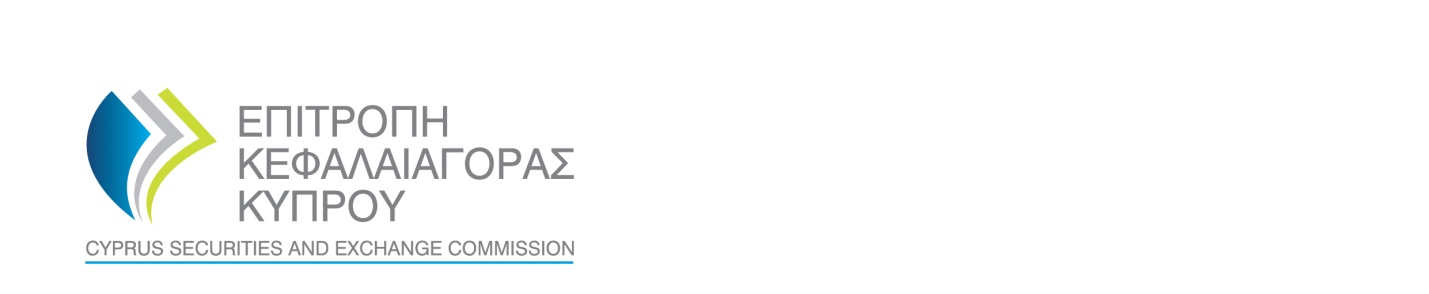 NOTIFICATION OF CHANGES TO THE PUBLIC REGISTER OF LISENCED ADMINISTRATIVE SERVICES PROVIDERS Name of ASP:    «     » Purpose of this formThe present form must be completed if you are a licenced Administrative Service Providers (ASP) and proceeded to changes in the persons employed to the ASP and to the 100% subsidiaries in accordance with sections 3(2), 3(5) and 25 of the Law Regulating Companies Providing Administrative Services and other Related Matters of 2012 – L 196(I)/2012 (the ‘Law’)General instructions:The Form must be completed in electronic form. An electronic version of it can be downloaded from the website of the Cyprus Securities and Exchange Commission (“the Commission”) at the address www.cysec.gov.cy. The Form must be submitted via the CySEC portal only.The Form should include only the changes to the existing information, i.e. new additions and/or removals Declaration:I responsibly declare, having full knowledge of the consequences of the Law, that to the best of my knowledge, the information included in this document is correct, complete and accurate.………………………………………………										Full name and capacity											Date:Date:Date:Date:Date:Date:Date:Date:Date:Date:Date:Date:Date:Date:Date:Date:Date:FROM:FROM:FROM:FROM:FROM:FROM:FROM:FROM:FROM:FROM:FROM:FROM:FROM:FROM:FROM:FROM:FROM:FROM:FROM:FROM:Name of the of ASP:    Name of the of ASP:    Name of the of ASP:    Name of the of ASP:    Name of the of ASP:    Name of the of ASP:    «     »«     »«     »«     »«     »«     »«     »«     »«     »«     »«     »«     »«     »«     »Contact details of the company (if changed)Contact details of the company (if changed)Contact details of the company (if changed)Contact details of the company (if changed)Contact details of the company (if changed)Contact details of the company (if changed)Contact details of the company (if changed)Contact details of the company (if changed)Contact details of the company (if changed)Contact details of the company (if changed)Contact details of the company (if changed)Contact details of the company (if changed)Contact details of the company (if changed)Contact details of the company (if changed)Contact details of the company (if changed)Contact details of the company (if changed)Contact details of the company (if changed)Contact details of the company (if changed)Contact details of the company (if changed)Contact details of the company (if changed)Address:Address:Address:Address:Address:Address:Telephone:Telephone:Telephone:Telephone:Telephone:Telephone:Fax No.Fax No.Fax No.Fax No.Fax No.Fax No.Email:Email:Email:Email:Email:Email:Website:Website:Website:Website:Website:Website:Compliance Officer of ASP (if changed):Compliance Officer of ASP (if changed):Compliance Officer of ASP (if changed):Compliance Officer of ASP (if changed):Compliance Officer of ASP (if changed):Compliance Officer of ASP (if changed):Compliance Officer of ASP (if changed):Compliance Officer of ASP (if changed):Compliance Officer of ASP (if changed):Compliance Officer of ASP (if changed):Compliance Officer of ASP (if changed):Compliance Officer of ASP (if changed):Compliance Officer of ASP (if changed):Compliance Officer of ASP (if changed):Compliance Officer of ASP (if changed):Compliance Officer of ASP (if changed):Compliance Officer of ASP (if changed):Compliance Officer of ASP (if changed):Compliance Officer of ASP (if changed):Compliance Officer of ASP (if changed):Name:Name:Name:Name:Name:Name:Address:Address:Address:Address:Address:Address:Telephone:Telephone:Telephone:Telephone:Telephone:Telephone:Fax (if available):Fax (if available):Fax (if available):Fax (if available):Fax (if available):Fax (if available):Email:Email:Email:Email:Email:Email:Declaration of 100% Subsidiaries [In accordance with section 3(5) of the Law]Declaration of 100% Subsidiaries [In accordance with section 3(5) of the Law]Declaration of 100% Subsidiaries [In accordance with section 3(5) of the Law]Declaration of 100% Subsidiaries [In accordance with section 3(5) of the Law]Declaration of 100% Subsidiaries [In accordance with section 3(5) of the Law]Declaration of 100% Subsidiaries [In accordance with section 3(5) of the Law]Declaration of 100% Subsidiaries [In accordance with section 3(5) of the Law]Declaration of 100% Subsidiaries [In accordance with section 3(5) of the Law]No.Name of legal person exclusively owned by the ASP/ Applicant CompanyAdditional (“A”)/ Resignation (“R”)(please tick)Additional (“A”)/ Resignation (“R”)(please tick)Additional (“A”)/ Resignation (“R”)(please tick)Additional (“A”)/ Resignation (“R”)(please tick)State of domicileNames of DirectorsNames of Shareholders(only in case where there is a nominee shareholders holding the shares for the ASP/ Applicant Company)ARARARARARARNotification of Natural Persons employed in the ASP  [In accordance with sections 3(2) and 25 of the Law]Notification of Natural Persons employed in the ASP  [In accordance with sections 3(2) and 25 of the Law]Notification of Natural Persons employed in the ASP  [In accordance with sections 3(2) and 25 of the Law]Notification of Natural Persons employed in the ASP  [In accordance with sections 3(2) and 25 of the Law]Notification of Natural Persons employed in the ASP  [In accordance with sections 3(2) and 25 of the Law]Notification of Natural Persons employed in the ASP  [In accordance with sections 3(2) and 25 of the Law]Notification of Natural Persons employed in the ASP  [In accordance with sections 3(2) and 25 of the Law]Notification of Natural Persons employed in the ASP  [In accordance with sections 3(2) and 25 of the Law]No.Name of employeeAdditional (“A”)/ Resignation (“R”)(please tick)Additional (“A”)/ Resignation (“R”)(please tick)Additional (“A”)/ Resignation (“R”)(please tick)Additional (“A”)/ Resignation (“R”)(please tick)ID No. / Passport No. (if an employee does not hold an ID of the Cyprus Republic)Work AddressARARARARARARARAR